Edison PTO Meeting Agenda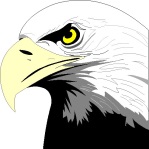 12/09/2015edisonpto.orgPlease sign in on the attendance sheetApproval of Minutes from last meetingOfficer ReportsPresident (Amy Schaum)Vice-President (<OPEN>)Secretary (Wendy Fiebig)Treasurer (Kelly Szakal, Cassandra Zavodny)Principal (Mrs. Threat, Mrs. George)Committee Reports (Chair; Board Liaison)Communications (Laura Pizmoht; Cassandra Zavodny)Electronic Newsletter publishedDonation Disbursements (Alexis Pellegrini; Amy Schaum)Teacher Grants due Dec 31Engagement (<OPEN>, Wendy Fiebig) Availability of remaining Spirit wear listed on websiteFamily Events (<OPEN>, Amy Schaum)Book Fair & Holiday Shop – success!Bingo – Jan 22Carnival – need a coordinatorPastries with Parents – Apr 20 & 21, 7:30am & 8:15amSpring Book Fair – May 5, 6Fundraising (Margaret Tobin, Amy Schaum)Explain market changes; how we’re capitalizing on the changesWorld’s Finest chocolates – Jan 5-19 sale; pickup Feb 8Marco’s Pizza: Dec 8/9 box nightsHospitality (<OPEN>, Kelly Szakal)Winter Classroom parties Dec 18Check-in volunteers: www.SignUpGenius.com/go/30E0E49AAA62BA5F94-winter Recognition (<OPEN>, Amy Schaum)Holiday Staff Luncheon – Dec 11Student Activities (<OPEN>, Amy Schaum)Popcorn volunteers – Dec 10:http://www.signupgenius.com/go/30e0e49aaa62ba5f94-popcornPopcorn with the Principal – Jan 14New BusinessFifth Grade ActivityGuest Speakers – beginning at 7:00Margaret Warner & Connie Newyear, Willoughby-Eastlake School BoardAnnouncementsSkating Party Dec 10No School Dec 21 – Jan 1Next meeting Jan 13 6:30pm Eagle’s NestPlease put away a chair or two at the end of the meeting to help our custodians.  Thanks!